Dohoda o narovnání(dále jen „Dohoda“)kterou níže uvedeného dne uzavírají:Výzkumný ústav zemědělské techniky, v.v.i. se sídlem Drnovská 507/73, 161 06 Praha 6 – RuzyněIČ: 00027031DIČ: CZ00027031zapsaná v rejstříku veřejných výzkumných institucí vedeném Ministerstvem školství ČRzastoupena Ing. Antonínem Machálkem, CSc., ředitelemna straně jedné (dále jen „Kupující“) aIng. Miroslav OkluskýLabská 256277 13 Kostelec nad LabemDIČ: CZ6302081621IČ: 61066087zastoupena Ing. Miroslavem Okluskýmna straně druhé (dále jen „Prodávající“)(Kupující a Prodávající taktéž každý jako „Smluvní strana“ a společně jako „Smluvní strany“)uzavírají ve smyslu § 1903 a násl. zákona č. 89/2012 Sb., občanského zákoníku, ve znění pozdějších předpisů (dále jen „OZ“), tutoI.Smluvní strany uzavřely dne 3. 3. 2020 kupní smlouvu formou objednávky (dále jen „Smlouva“). Předmětem Smlouvy byla koupě služby – technické řešení vzdáleného sběru dat z měřícího zařízení pro analýzu plynů INNOVA Gas Monitor. Prodávající na základě Smlouvy předal Kupujícímu předmět koupě, Kupující jej přijal a zavázal se za něj zaplatit Prodávajícímu kupní cenu ve výši a za podmínek stanovených Smlouvou. Zároveň Prodávající převedl či udělil Kupujícímu veškerá práva, která jsou potřebná pro neomezené a nerušené užívání předmětu koupě (software, jiné licence)Smlouva po jejím podpisu pozbyla účinnosti i platnosti, přesto Smluvní strany prohlašují, že smluvní vztah Smlouvou založený nadále s jejich souhlasem pokračoval a pokračuje i ke dni podpisu této Dohody.II.Smluvní strany se dohodly, že veškerá případná sporná a pochybná práva a povinnosti budou nahrazeny právy a povinnostmi dle této Dohody.Smluvní strany zároveň podpisem této Dohody potvrzují, že účinnost Smlouvy byla ukončena s tím, že si Smluvní strany nejsou dlužny jakéhokoliv plnění z ní.Kupující podpisem této Dohody potvrzuje, že Prodávající dodal předmět Smlouvy v souladu s podmínkami stanovenými Smlouvou (včetně licencí apod.), a že Prodávajícímu uhradil platbu dle Smlouvy ve výši 82.280,- Kč včetně DPH, a že vůči Dodavateli neuplatňuje jakékoliv další nároky vyplývající ze vztahu založeného Smlouvou.Prodávající prohlašuje, že obdržel od Kupujícího úplatu dle Smlouvy ve výši 82.280,- Kč včetně DPH, a že vůči Kupujícímu neuplatňuje jakékoliv nároky vyplývající ze vztahu založeného Smlouvou. III.Práva a povinnosti výslovně neupravené touto Dohodou se řídí příslušnými ustanoveními zákona č. 89/2012 Sb., občanského zákoníku, ve znění pozdějších předpisů.Tato dohoda nabývá platnosti a účinnosti dnem podpisu oběma Smluvními stranami. Tato Dohoda se vyhotovuje ve dvou (2) stejnopisech, z nichž každá ze Smluvních stran obdrží po jednom (1) vyhotovení.Tuto Dohodu lze měnit pouze formou písemných dodatků podepsaných oběma Smluvními stranami.Pokud kterékoli ustanovení této Dohody nebo jeho část je nebo se stane neplatným či nevynutitelným, nebude mít tato neplatnost či nevynutitelnost vliv na platnost či vynutitelnost ostatních ustanovení této Dohody nebo jejích částí, pokud nevyplývá přímo z obsahu této Dohody, že toto ustanovení nebo jeho část nelze oddělit od dalšího obsahu. V případě předvídaným tímto odstavcem se Smluvní strany zavazují neúčinné a neplatné ustanovení nahradit novým ustanovením, které je svým účelem a hospodářským významem co nejbližší ustanovení této Dohody, jež má být nahrazeno.Smluvní strany prohlašují, že tato Dohoda byla uzavřena na základě jejich svobodné vůle, určitě, srozumitelně, nikoliv na základě jednostranně nevýhodných podmínek, bez zneužití tísně, nezkušenosti, rozumové slabosti nebo lehkomyslnosti druhého účastníka, což stvrzují svými podpisy.V Praze dne 7. 7. 2020                                             V Praze dne 7. 7. 2020___________________________________		_____________________________Prodávající				 	 	KupujícíIng. Miroslav Okluský					Ing. Antonín Machálek, CSc., ředitel	 2020 - 01000016Objednávka:1Strana číslo: Kód dokladu: NO202001000016Výzkumný ústav zemědělské techniky, v. v. i.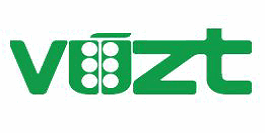 Ing. Miroslav OkluskýLabská 25627713  Kostelec nad LabemWeb: www.vuzt.czE-mail: vuzt@vuzt.czFax: Tel : 233 022 274IČ: 00027031, DIČ: CZ00027031Drnovská  507, 16106  Praha 6Zřizovací listina MZ -č.j.17023/2006-34/VUZTDatum vystavení:03.03.2020Adresa nakládky: Ing. Miroslav Okluský Labská 256  27713 Kostelec nad LabemCena bez DPHCena MJPopis produktuMnožstvíDPHPoř.Kód produktuMJOBJEDNÁVKA 0,00 0,00 68.000,0000121 %Objednáváme u Vás technické řešení vzdáleného sběru dat z měřicího zařízení pro analýzu plynů INNOVA Gas Monitor.Celkem bez DPH Celkem DPH CelkemCelkem: 0,00CZKCZKCZK 68.000,00 14.280,00 82.280,00Podpis:BURKERTOVÁ MARKÉTA Ing.Vyřizuje: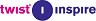 www.twist.cz